від  «__03____» __12______ 2021   №  _400_____Про визначення місць для продажу новорічних ялинок у місті ЮжноукраїнськуКеруючись пп. 8 п. «а» ст. 30 Закону України «Про місцеве самоврядування в Україні», відповідно до законів України «Про благоустрій населених пунктів», «Про забезпечення санітарного та епідемічного благополуччя населення», з метою забезпечення мешканців міста новорічними ялинками (деревами хвойних порід),  впорядкування вуличної торгівлі у місті в місцях її стихійного виникнення та недопущення торгівлі у невстановлених місцях, виконавчий комітет Южноукраїнської міської ради  В И Р І Ш И В:1. Організувати в місті Южноукраїнську продаж новорічних ялинок (дерева хвойних порід) з 12.12.2021 по 31.12.2021 з 6-30 годин до 20-00 години в спеціально відведених для цього місцях за адресами (схеми місць додаються), а саме:- територія майданчику (п’ятачок) на перехресті вулиць Миру та Олімпійської;- у дворі житлових будинків №17, №19 на проспекті Незалежності;- територія біля магазину «Дари Ланів» (за погодженням з землекористувачем земельної ділянки).2. Управлінню економічного розвитку Южноукраїнської міської ради (Петрик) забезпечити розгляд заяв (з пакетом документів) на розміщення об’єктів торгівлі з продажу новорічних ялинок (дерева хвойних порід) та видачу суб’єктам господарювання, зареєстрованим в установленому порядку довідок про визначення торговельних місць, відповідно до наявних торгівельних місць, зазначених у п.1 цього рішення.3. Суб’єктам господарювання, які мають намір розмістити об’єкт торгівлі з продажу новорічних ялинок (дерева хвойних порід), щодо отримання довідки про визначення торговельного місця для здійснення торгівлі, необхідно подати до виконавчого комітету Южноукраїнської міської ради відповідну заяву із зазначенням ідентифікаційного коду юридичної особи/реєстраційного номеру облікової картки платника податків та інших обов’язкових платежів, до якої додати копію документа, що підтверджує правомірність здійснення торгівлі деревами хвойних порід, та копію договору про надання послуг з вивезення та складування твердих побутових відходів.4. Суб’єктам господарювання, які здійснюватимуть продаж новорічних ялинок (дерева хвойних порід) під час торгівлі обов’язково дотримуватись карантинних обмежувальних заходів відповідно до постанови Кабінету Міністрів України від 09.12.2020 №1236 «Про встановлення карантину та запровадження обмежувальних протиепідемічних заходів з метою запобігання поширенню на території України гострої респіраторної хвороби COVID-19, спричиненої коронавірусом  SARS-CoV-2»5. Рекомендувати Южноукраїнському відділенню поліції №3 Вознесенського районного управління ГУНП України у Миколаївській області (Прокудін) забезпечити щоденне патрулювання місць можливого виникнення неорганізованої торгівлі ялинками, недопущення торгівлі піротехнічними товарами у невстановлених місцях та притягнення порушників до відповідальності.6.   Контроль за виконанням цього рішення покласти на заступника міського голови з питань діяльності виконавчих органів ради Сіроуха Юрія.Міський голова 	Валерій ОНУФРІЄНКОПетрик І.В.5-74-24Схемаспеціально відведеного місця для продажу новорічних ялинокза адресою: у дворі житлових будинків №17, №19 на проспекті Незалежності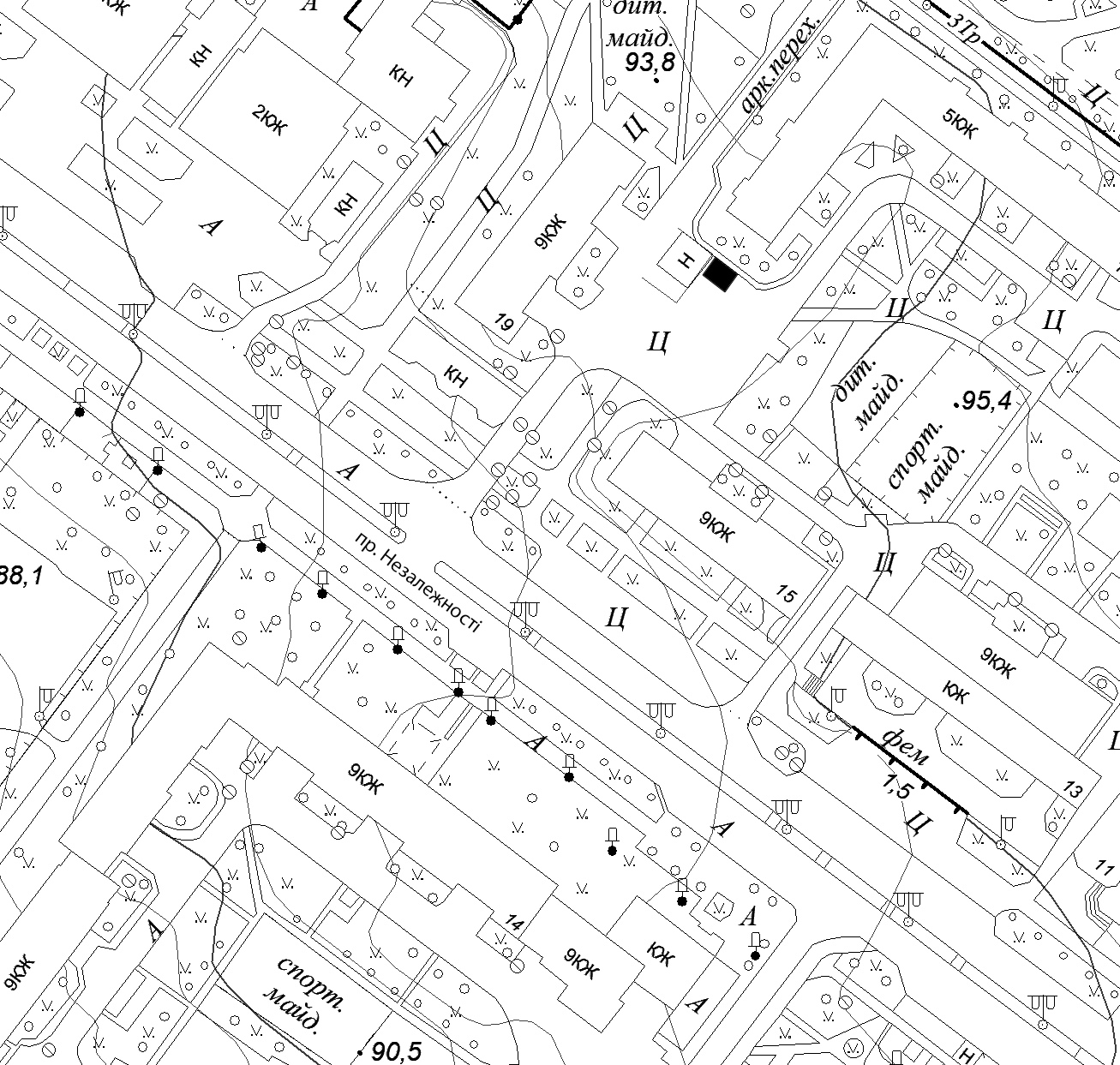 Схемаспеціально відведеного місця для продажу новорічних ялинокза адресою: територія майданчику (п’ятачок)на перехресті вулиць Миру та Олімпійської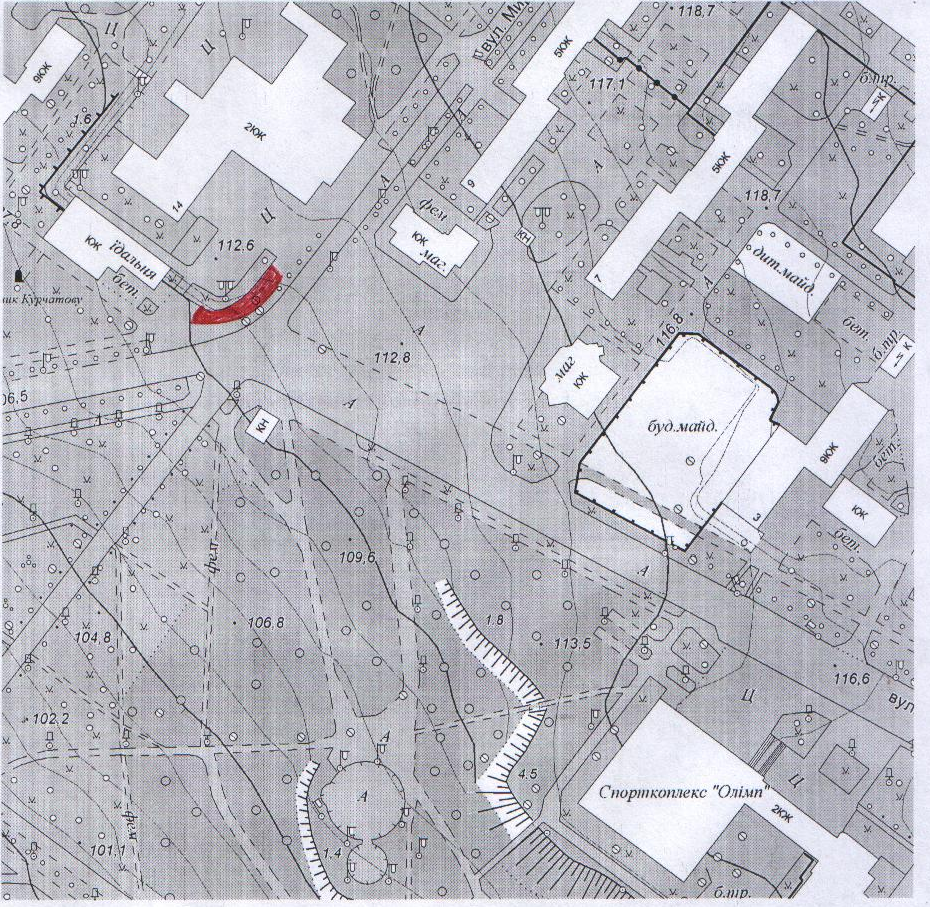 У К Р А Ї Н АЮЖНОУКРАЇНСЬКА МІСЬКА РАДАМИКОЛАЇВСЬКОЇ ОБЛАСТІВиконавчий комітетРІШЕННЯ